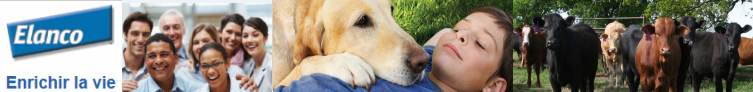 Elanco, fondé en 1954, commercialise dans le monde entier des produits pharmaceutiques pour animaux de rente et animaux de compagnie. La division exerce des activités clés en Amérique du Nord, en Europe, au Moyen-Orient, en Asie et en Amérique latine, et commercialise ses produits dans plus de 100 pays. Autour de nos valeurs, excellence, respect des individus et intégrité, nous proposons des missions riches et opérationnelles, avec de réelles responsabilités permettant à chacun de s’exprimer librement pour donner le meilleur de lui-même.Entreprise de référence pour de nombreux vétérinaires praticiens à travers le monde, nous recherchons un(e) : Analyste base de données H-FVotre mission chez ElancoDans le cadre d’une démarche d’amélioration continue, nous cherchons à développer notre service administration des ventes. Sous la responsabilité du Responsable Excellence Client, votre objectif est d’être un support pour le suivi de la politique commerciale et des calculs de remises vétérinaires. Pour cela :Vous serez responsable de la gestion de la base de données clients :Mise à jour de la baseInteraction avec les différents partenaires externes (centrales d’achat, fournisseurs)Mise en place de tableaux de bordSuivi des indicateurs de performance client / force de venteVous apporterez un soutien et un support à la force de vente dans le suivi de leur chiffre d’affaire et de leurs clientsVous aurez la charge du calcul des remises contractuelles dans le cadre de la politique commerciale. Vous participerez au développement de nouveaux outils de gestion de l’administration des ventes et de la politique commercialePoste en CDD cadre en forfait jour pour une mission de 12 mois. Lieu : Neuilly-sur-SeineProfil recherchéVous possédez un diplôme Bac +4 ou plus dans l’un des domaines suivants : finance, statistiques, mathématiques appliquées et disposez d’une expérience professionnelle de 2 à 3 ans, idéalement sur un poste similaire. Vous avez une très bonne maîtrise des outils informatiques de gestion de base de données (Excel et Access notamment) et avez une bonne compréhension de l’anglais. Organisé(e), et rigoureux(se) vous savez faire preuve d’adaptabilité et de réactivité.Proactivité, esprit d’équipe, véritable aisance relationnelle font également partie de vos compétences.